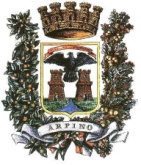 C I T T A’  D I  A R P I N O Provincia di FrosinoneUFFICIO  ELETTORALEOGGETTO: Consultazione elettorale del 12 e 13 febbraio 2023 - Certificati per elettori fisicamente impediti.Si comunica che in occasione della consultazione elettorale in oggetto il Servizio di Medicina Legale della ASL di Frosinone ha predisposto il rilascio dei certificati per gli elettori impediti per tutti i Comuni del Distretto, sia nei tre giorni precedenti la consultazione elettorale (dal 09.02.2023 al 11.02.23), sia nelle giornate di votazione (12 e 13 febbraio 2023), secondo lo schema di seguito riportato:Giorni 09.02.23, 10.02.23, 11.02.23, 13.02.23 presso:SORA: presso ufficio di Medicina Legale Via Piemonte (Vecchio Ospedale)dalle ore 09.00 alle ore 12.30;B) Giorno 12.02.23 presso: SORA: presso ufficio di Medicina Legale Via Piemonte (Vecchio Ospedale) dalle ore 09.00 alle ore 12.00 e dalle ore 16.00 alle ore 19.00;ATINA: ufficio di Medicina Legale Casa della Salute Ponte Melfadalle ore 09.00 alle ore 12.00 e dalle ore 15.00 alle ore 18.00Gli elettori di qualsiasi comune potranno comunque rivolgersi a qualsiasi sede di cui sopra negli orari stabiliti.Per qualsiasi  ulteriore chiarimento o problematica in merito si prega di contattare il Dott. Antonio Palombo al numero 335352167           ARPINO, li 08.02.2023                   IL  RESPONSABILE DEL SERVIZIO    										        F.to         MARIA CRISTINA PERNA